Английский язык 1 классЗадания на период 06.04-10.04Урок 1 Повторение букв Rr, SsВспомните изученные домашние животные. Просмотрите видео и разучите песенку.https://www.youtube.com/watch?v=pWepfJ-8XU0Подготовьте рассказ о своем домашнем питомце. Начните свой рассказ I have got a pet. (У меня есть домашний любимец). I have got a _________. (У меня есть собака/кошка/ …). It is ________. (Его/Её зовут). It is big/small. (Он/она большая/маленькая). It is _________. (Он/она назвать цвет). I love my pet. (Я люблю моё домашнее животное).Посмотрите на картинки и назовите что это за домашнее животное. Свой ответ начинайте со слов It’s a _____. (Это _____.)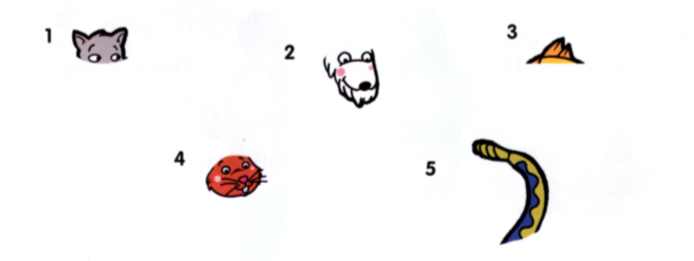 Вспомните изученные буквы. Глядя на алфавит прослушайте, а затем спойте песенку (ссылка на песню ниже):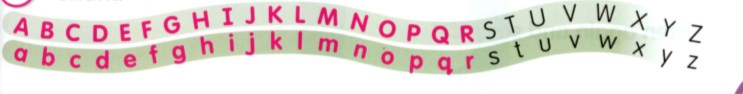 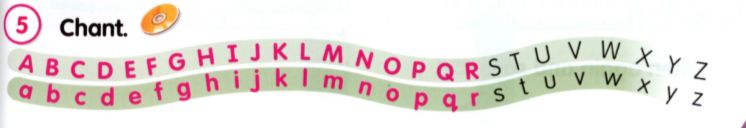 http://flyhigh.dinternal.com.ua/support/audio/fhu1/cd2/cd2_track_21.mp3Прочитайте слова: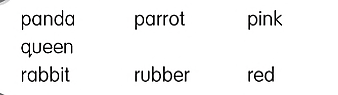 Заполните пропуски: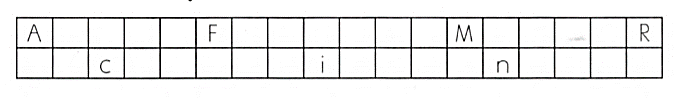 Урок 2 Повторение букв Tt, UuПрочитайте, нарисуйте и раскрасьте. 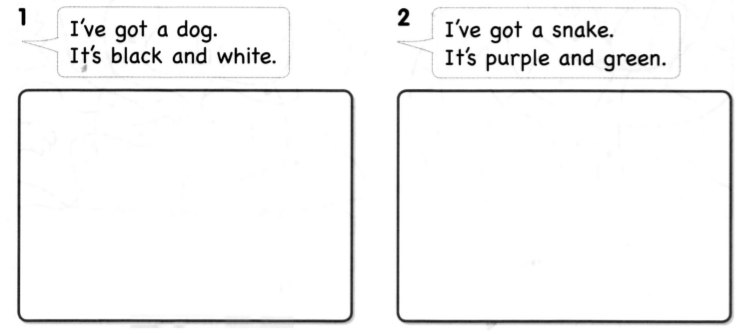 Вспомните изученные буквы. Просмотрите, а затем cпойте песенку про английский алфавит.https://learnenglishkids.britishcouncil.org/songs/the-abc-fruity-bandПрочитайте и выучите чант.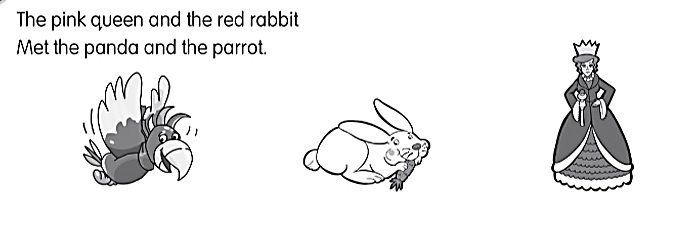 Прочитайте и запишите в тетради.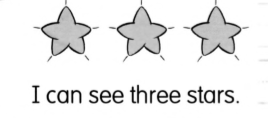 Запишите соседей букв:__ с__		__ h __		__ o __		__ t____ I __		__ l __		__ r___		__ e __Урок 3 Повторение изученных буквСпойте чант с изученными буквами (ссылка на песню ниже):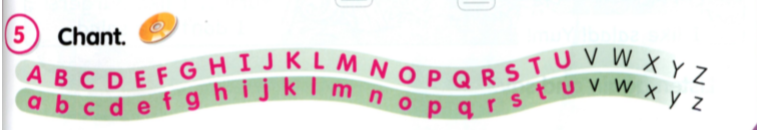 http://flyhigh.dinternal.com.ua/support/audio/fhu1/cd2/cd2_track_28.mp3Прочитайте слова: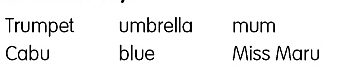 Запишите слова в тетрадь, рядом с каждым словом нарисуйте картинку (то, что обозначают эти слова): star, apple, sun, ball, kite, rubber, tree, plane, banana, umbrella. Прочитайте и разучите чант: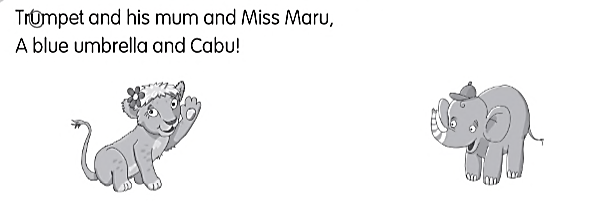 Посмотрите на картинки, запишите первые буквы каждого слова в тетрадь: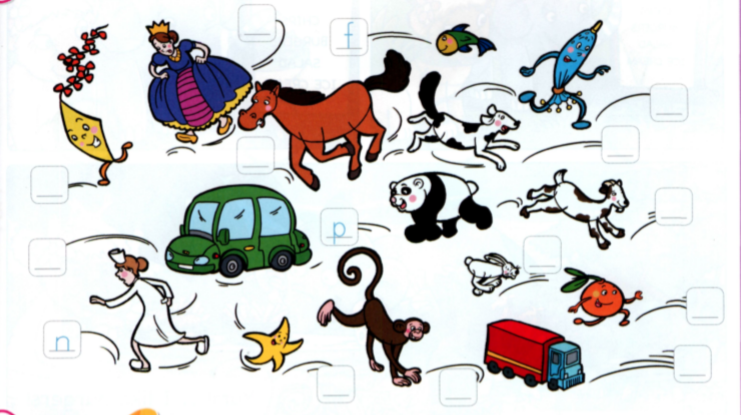 